Curriculum VitaGhassan Daas Ph.DGeneral Information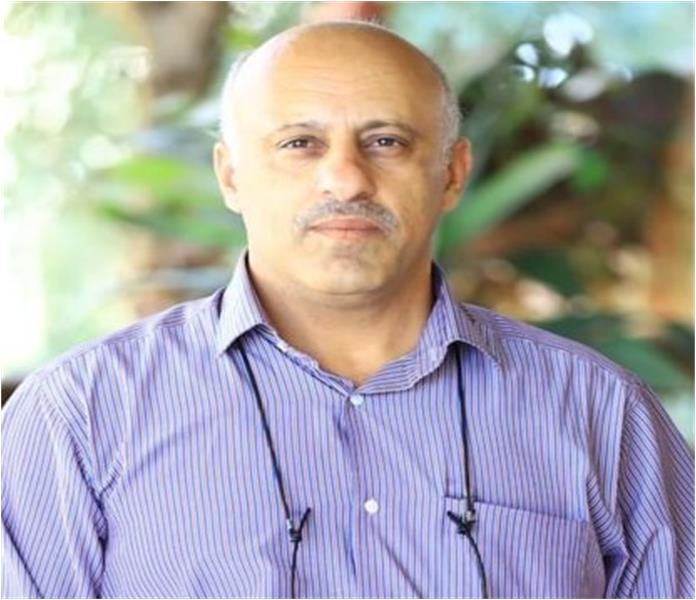 Key Qualifications Dr. Ghassan Daas.  Financial Expert  More than 27 years of experience as a professional accounting and financial expert. Dr. Daas is specialist in leading and elaborating advanced financial analysis and evaluation, fixed assets registration and valuation, financial restructuring, cost control and cost reduction systems, Financial Reporting , Budgeting Systems , Business evaluation, Financial Management, Reporting and fund raising, Proposal Writing, Strategic planning, Human Resources Management, capacity building programs, institutional development,  networking , software designer, And capital markets specialist. Working directly with International agencies ( e.g, JICA for elaborating the financial policies for LUGs in Palestine, with the World Bank as financial expert for income generation policies for LGUs, and Village councils, financial analysis for the LGUs budgets for both West Bank and Gaza 2008-2012, proposing capacity building programs related to financial issues, consulting the inter-mistrial committee for developing the implementation plan for financial policies, a plan that introduced directly to Cabinet). Also working directly with Global community for developing the internal control and audit procedures for LGUs and institutionalization of the internal control units in 27 LGUs.    Chief financial Officer (CFO), partner, and Board of Directors member of House of Palestinian Expertise for Consultancies and studies (HOPE).Since 1999, Dr. Daas is Asst. Prof of accounting at An-Najah National University, the accounting department. By 1996 to 1999 Dr. Daas hired as the CFO for the Arab American University-Jenin.Since 2000, and In Local government sector Dr. Daas is municipal finance expert working on developing financial and accounting procedures for local government units in addition to several studies in evaluation the financial departments and systems for municipalities and evaluation and elaboration of the  financial polices to increase the sustainability of the LGUs. Also evaluating the revenues for new amalgamated LGUs and participation as financial and local economy consultant for many SDIP projects and physical planning projects and participation in developing the physical planning manual for to the benefit of MoLG.Through 2009-2013, Dr. Daas leading and developing the financial “ fiscal” policies for the LGUs “ Local Government Units”, first through JICA, and completing the implementation plan and consulting inter-mistrial committee through World Bank project. Through this project Dr. Daas elaborating financial analysis for 5 year trend and indicators for the 132 Palestinian municipalities. Although through this project developing the financial analysis manual for Palestinian municipalities.In private sector wide Varity of business evaluation studies, feasibility studies, developing report to start new businesses like NEDCO as World Bank consultant, developing so many financial system to private companies, developing cost systems, and be as software designer for designing other IT financial and costing systems.Involved in many projects related to the local governmental sectors such as Amalgamation project, Institutionalization of the MoLG ( Developing procedural manuals),One stop shop projects, physical planning projects, Strategic Development and Investment Planning Projects, Establishment and operations of Joint Water, Waste Water and Solid Waste councils, Institutional Development projects for Municipalities    Participated in the development, implementation, and updating of many manuals related to MoLG work. Such as Physical Planning Manual, Technical and Operational Manual for the MDLF, Procedural Manuals for seven directorates at the MoLG, many managerial, technical and financial manuals for municipalities.For the last two years, since 2014 Dr. Daas leading a project of Institutional assessment for IFMIS (integrated financial and management information system) implementation in West Bank and Gaza strip , MDLF , 2015. And also consulting as Financial Expert as Independent Verification Agent (IVA) to Audit Performance of Solid Waste Management in Southern West Bank, Palestine, World Bank. 2014.In training skills Dr. Daas since 2000, conducted training in the following subjects for many community associations, private sector companies, public sector and banking sector,Net working Advocacy and loopingProposal writing Community needs assessmentAdvanced financial excelAdvanced financial analysis and evaluationFinancial RestructuringCost Control and Cost Reduction SystemsFinancial Reporting Budgeting preparation, control, evaluation and  System buildingBusiness evaluationFinancial ManagementReporting and fund raisingStrategic planningFinancial training to new elected municipal councils , MDLF, 2012In the context of modules design, among the project the developing costing system for industrial projects , software for assessing the readiness of Palestinian municipalities to implement the IFMIS, excel based programing, MDLF, 2015, Financial analysis software for education purposes, Palestine Technical University Kadoorie (PTUK), 2015, excel based programing tools, Financial restructuring tools for Palestinian companies, 2001-2005,  FMI, financial international markets company, excel base programing tools, Implementing the internal control program, evaluation tool, excel based programing, 2014, Global Communities, CHF, and for FMI Jordan, lending small enterprises, developing tools and training loan officer at Jordanian Banks, Jordan , 2005,  FMI, financial international markets company, excel base programing toolsSpecific Country Experience and employment record:Other Professional Positions .5. LanguagesSummary of Experience 6.1. Major Assignment Summary: Developing Qalqilya Qluster Plan , Financial  expert,  2023,  MoLG.Developing strategic plans for both Nablus and Tulkarem governorates municipalities ( Baqah Al_Sharqiah and Qefeen), Strategic planning expert, 2022/2023, An-Najah Company for Consultancy and Technical Studies funded by MDLF.Fixed Assets registration and valuation, Jenin Municipality, 2022, financial expert.Fixed Assets registration and valuation, Kharas Municipality, 2022, financial expert.Joint strategic spatial & investment plan for the targeted urban areas ( Nablus, Ramallah, Bethlehem, and Hebron), financial and economic expert, MDLF, 2022.Water & Waste water services’ Operational Inspection training, WSRC, 2021, financial expert.A Road Map to Transform CMWU into A Regional Water Utility, Transferring Water and Wastewater Services of Gaza, North Area, Middle Area and Khanyounis Municipalities to CMWU, 2021, financial expert. PWA. Economic Resilience Initiative - Infrastructure Technical Assistance. European International Bank, West Bank Power Distribution Reinforcement Study Palestine (West Bank), 2019/2020, Financial Analyst, Advisor, WYG ERI-ITA Consortium, now TETRAtech  international . Developing the financial and economic model for the expansion and financing of the five big electricity utilities on Palestine ( NEDCO, HEPCO, TEDCO, SELCO and JEDCO)Consultancy Services for Assessment on the affordability, willingness to pay, and tariff structure for water and wastewater services in Gaza, EMCC, 2020, Tariff Expert. Municipal Development and Lending Fund, Municipal Development Program (MDP III), Institutional Assessment for implementing Financial Systems (IFMIS/RMIS) for 27 municipalities in West Bank. 2020, Financial Expert.Technical Assistance to Water and wastewater Master Plan of Hebron Governorate Project, affordability study, tariff structure,  Economist expert, SES consulting. 2020, project funded by AFD, EU, and World Bank.Technical Assistance to Hebron Wastewater Management Project, Tariff & Commercial expert, SES consulting. 2019, project funded by AFD, EU, and World Bank.Local Economy expert: Developing SDIP plans and LED plans for Palestinian localities and Support the Preparation of Strategic Development and Investment Plans (SDIPs) in 36 Municipalities. RFP-WBGPCT-003-01-11-2017, Cluster #6 (Silat al Harithiya, Kafr Dan, Barta’a ash Sharqiya, Birqin, Az Zababida), 2018, TTRA-USAID.Financial Expert: developing and implementing, organization structure, job description, and cadre system for Tubas Electricity Company. 2019.Financial Expert, Fixed Assets Valuation for of three new upgraded municipalities, MDLF, 2018..Financial Expert , Local Economy Expert, Developing strategic planning Hebron Governorate, 2018.Development Of Physical Plans for 5 Localities According to the Physical Planning Manual adopted by MoLG, socio economic experts, MDLF, through Bayt Alhandasah Consultative Co. 2017.Updating the expansion of Development Of Physical Plans for Al-Kafreat area According to the Physical Planning Manual adopted by MoLG, socio economic experts, MDLF, MDLF, through Bayt Alhandasah Consultative Co. 2017.Roadmap to Create Regional Water Utilities in the Frame of the Water Sector Reform in Palestine, public finance experts, CFG, 2017-2018Roadmap to Create Regional Water Utilities in the Frame of the Water Sector Reform in Palestine, socio economic experts, ORGUT, 2016-2017Development of a Road Map for a more autonomous WSSD Nablus- Palestine, Financial Expert, CONSULAQUA, Hamburg, UG, 2016. Consultancy Services for Designing Master Plan for Wastewater and Storm Water in WSSA Authority, Bethlehem, Financial Expert,  BRL, and Community Development group, 2015.Financial Expert, Developing the financial manuals and tariff systems for Maythaloon JSCs for water and waste water, Financial Expert , AFD, PWA, 2012.Financial Expert, Developing the financial manuals and tariff systems for Tubas  JSCs for water and waste water, Financial Expert,  AFD, PWA, 2012.Financial Expert, Developing the financial manuals and tariff systems for Bit-Loqiah   JSCs for water and waste water, Financial Expert,   AFD, MDLF, 2014.Feasibility  Study and ESIA for Waste Water Management in Tubas Tayaseer Aqqaba and Al Aqaba areas, Financial, economical expert, 2011 – 2012, PWA, European Union.Wastewater Reuse for Nablus Treatment plant, Assessment study, Financial Expert, Community Development Group. 2014.Financial Expert, Designing master plan For Drinking water and Wastewater System in Qalqeliah CITY Financial Expert , AFD, 2012Water supply and sewage facilities improvement for Bethlehem-Beit Jala –Beit Sahour area, financial expert, BRL, PWA, AFD, 2010.Assessment of the feasibility of waste water service at Baqah al-sharqieah area, Aqua, AFD, 2015.Consultancy Services for the Elaboration of a Feasibility Study for the Project “Wastewater Treatment Plant Ramallah”, financial and economical expert, PWA. KFW, 2009.Financial Expert, Fixed Assets Valuation for of Jenin JSC for water , AFD, 2014.Financial Expert, Municipal Finance III: Municipal Revenues – Towards Policies, Municipal budget analysis, Municipal revenues reform, and capacity building programs, World Bank, 2012.Financial Expert, Municipal Finance III: Municipal Revenues – Towards Policies, Updating Financial policy paper, and developing implementation program, World Bank, 2012.Team leader, Municipal finance expert,  Institutional assessment for IFMIS ( integrated financial and management information system) implementation in West Bank and Gaza strip , MDLF , 2015Team leader, Municipal finance expert, Enhancement of Internal Audit Departments and Institutionalization of Developed Internal Audit Manual in Total 27 Partners LGUs in the West Bank Program: Local Government and Infrastructure Program - LGI, Global Communities , 2014Financial Expert, Independent Verification Agent (IVA) to Audit Performance of Solid Waste Management in Southern West Bank, Palestine, World Bank. 2014.Ghassan Daas, Financial Expert, Fixed Assets Valuation for 41 local authorities in West Bank, MDLF 2014..Financial Expert, Developing Internal control and auditing manual for LGUs for the benefit of MoLG, CHF, 2013.Financial Expert, Assessing the revenues sources for village councils at West Bank, World Bank, 2012. Financial Expert, Developing the cash base procedures manual for small and medium size municipalities,  MDLF, 2011.Financial Expert, Developing procedures for Budget, financial, and complaints Departments MoLG,  CHF, MoLG, 2011.Financial Expert, Developing training modules and delivering training for LGUs, ( Financial Audit, cost analysis, budgets analysis), CHF, 2011.Financial Expert, Developing revenue generation guidelines for new amalgamated municipalities “ Al-Motahida, Marj Ben Amer, Al-Kafryaat, and Al-Yaseria, MDLF. 2011Financial Expert, Assets Evaluation for Ramallah, Al-Biereh, Betonia, and Salfeet, MDLF. 2011Financial Expert, Study Situation analysis on Property Tax system in Palestine, JICA, 2011.Financial Expert. Fixed Assets Valuation for 4 local authorities  , Ramallah, Al-Biereh, Betonia, Salfeet, MDLF, 2011Financial Expert, Transferring electricity to electricity utility company for Northern West Bank municipalities NEDCO, World Bank, 2010.Financial Expert, Comparative study of property tax, Jordan, Palestine and Egypt, JICA, 2010Financial Expert, Preparing Balance sheet base line items for Jenin, Ya’abad, and Al-Yamoon Municipalities, MDLF, 2010Financial Expert, Training modules on financial analysis for municipalities, Ramallah, Al-Biereh, and Salfeet Municipalities, using financial excel approach, GIZ, 2010Financial Expert, Development of Strategic Development and investment Plans for Five Localities in Hebron Governorate. (Souref, Saeer, Beit Omer, Kharas, and Biet Ola), MDLF, 2010Financial Expert , Developing Fiscal policies  manual  for Palestinian LGUs, MoLG  , JICA, 2009Financial Expert, Developing financial procedures and internal control manual for Hebron Bethlehem Joint Service Council for waste management JSC H&B, in addition setting up the financial software segments and accounts, World Bank, 2009Financial Expert, Development of the Physical Planning Manual for the Benefit of MoLG through MDLF, MDLF, 2009Financial Expert, Fixed Assets Valuation for  8  local authorities in the Middle  area of the WB, MDLF, 2009Financial Expert, Amalgamation Project for South East Jenin Local Governmental Units and Maithalune areas, MDLF, 2008Financial Expert, Fixed Assets Valuation for 9 local authorities in the northern area of the WB, MDLF, 2008Financial Expert, Developing financial procedures manual , Nablus Municipality, Electricity Dept. , Nablus Municipality, 2007Financial Expert, Developing financial procedures manual, Tammon , Joint Service Council, Jenin,  SAFE, 2002Financial Expert, Developing financial procedures manual, Salfeet Municipality, GIZ, 2000Developing Financial and Accounting Procedures Manuals: Financial expert in Institutional Development and Reform  projectsFinancial Expert, Local Economy Expert in the Developmental Strategic Planning Projects: Programs Developer,  financial Palestinian organizations for safes, developing costing system, Qalqeliah, Azoon, 2016.IFMIS, integrated financial and management information system assessment tool, software for assessing the readiness of Palestinian municipalities to implement the IFMIS, excel based programing, MDLF, 2015Financial analysis software for education purposes, Palestine Technical University Kadoorie (PTUK), 2015, Excel based programing tools.Developing costing system manual - Al-Miner Industrial Company, 2008. Palestinian Industrial Union.Financial restructuring tools for Palestinian companies, 2001-2005,  FMI, financial international markets company, Excel base programing tools Implementing the internal control program, evaluation tool, excel based programing, 2014, Global Communities, “CHF”.FMI Jordan, lending small enterprises, developing tools and training loan officer at Jordanian Banks, Jordan , 2005,  FMI, financial international markets company, Excel base programing toolsIndependent Verification Agent (IVA) to Audit Performance of Solid Waste Management in Southern West Bank, Palestine, World Bank. 2014-2018, Excel base verification tools.Developing the disclosure system for Palestinian Security Market  “ PSE”for quarterly disclosure of the listed companies financial statements, Excel based programing, 20016.7..  Fixed Assets Registration and Valuation: 6.8.. Feasibility Studies – Socio Economic Studies – Surveys6.9. Financial Excel training:6.10. Evaluation of academic program for the benefit of the Ministry of high education, the quality department: 7- Conferences: The Knowledge economics conference of faculty of economics and Administrative sciences,  April 2006World Bank, MENA Region Framework-based IFRS Teaching Workshop, 19-21, April, 2015, Jordan.Others (e.g. publications and research ):The Impact of Covid-19 pandemic on the financial performance indicators for Palestinian firms listed at PEX , International conference on economics and administrative sciences,  (ICEAS march, 2022, Scoups, Zarqa and An-Najah University.The impact of the Covid-19 on stock market returns: Evidence from the most affected countries, The third conference of Economics and social sciences faculty, An-Najah National University, April 2021.The Impact of Covid-19 pandemic on the Returned Checks in Palestinian Banks,  The third conference of Economics and social sciences faculty, An-Najah National University, April 2021.The effect of COVID-19 on the size of the credit facilities granted in the Palestinian Market, The third conference of Economics and social sciences faculty, An-Najah National University, April 2021.The extent of implementing the internal control procedures “Palestinian municipalities’, (New trends in municipalities’ management and development of quality performance. University of Jordan and Al-Quds open university 9th international joint conference. April, 2019.Tariff system as sustainability tool for introducing water services in Palestine, The second conference of Economics and social sciences faculty, An-Najah National University, April 2019.Municipal bonds as a tool for financing capital investment in local government units in Palestine”, Investment Management and Financial Innovations, 17(1), 213-226. doi:10.21511/imfi.17(1).2020.19VALUE RELEVANCE OF IFRS13 FAIR VALUE HIERARCHY INFORMATION IN PALESTINIAN FINANCIAL INSTITUTIONS, International Journal of Economics, Commerce and Management, United Kingdom Vol. VI, Issue 5, May 2018Palestinian Banks Analysis Using CAMEL Model, International Journal of Economics and Financial Issues , ISSN: 2146-4138 , 2017, 7(1), 351-357.The adoption of forensic accounting requirement through accounting curriculums at Palestinian universities, Palestinian Technical University Journal, 2016.The contribution of Islamic banks to Palestinian banking activity, Journal for research, An-Najah National University, volume17, number 2, Dec 2003, ISSN 1727-8449.The effect of foreign banks upon the activities of Palestinian national banks, Journal for research, An-Najah National University, volume18, number 1, June 2004, ISSN 1727-8449.The effect of quantitative dealing variables on Al-Quds Index at PSE , Journal for research, An-Najah National University, volume19, number 1, June 2005, ISSN 1727-8449.Accounting education using IT at Jordanian Universities BA level, the first conference of accounting Dept, Mo’ota University, Jordan, Oct, 2004.Palestine country profile, the road ahead for Palestine, economic research forum Egypt, Femise 2006 Network, joint with other researchers, 2006.Knowledge economics, the case of accounting information systems, the Knowledge economics conference of faculty of economics and Administrative sciences,  April 2006.Knowledge economics, theory and application, joint with other researchers, the Knowledge economics conference of faculty of economics and Administrative sciences,  April 2006.Computer application in accounting, ( financial excel, professional excel, access), book, Al-Quds Open University, 2010.Supervising master theses:  supervising  master thesis through the period 2009-2018A Proposed model for Balance Score Card “BSC” for Palestinian Hospitals Performance Evaluation, Health Private Sector , Authors: Reem Awad , 2020.Proposed model for forecasting the financial performance of industrial companies listed at PEX, Authors:  Haneen Abu Hijli, 2019.The Impact of liquidity and solvency on Cost Efficiency on Industrial Companies in Palestine and Jordan listed in Exchange Markets, Authors:  Reem Abu Baker, 2019.The effects of managerial performance on the financial performance considering  firm size as a mediation variable, Authors:  Sanable Yaseen, 2020.The Extent of Auditors Awareness in Palestine for  Forensic Accounting Requirements, Authors:  Khaldiah Eshtaiah, 2019.The compatibility of Accounting Education in the Palestinian Universities with the requirements of the  Accounting Education Standards  issued by the International Federation of Accountants and its impact on the  Accounting Education Quality, Authors:  Farooq Arrar, 2019.The impact of earnings quality on stock prices for Palestinian listed at PEX. Authors: Amani Asadi, 2018.The Impact of Internal Auditing Procedures on the KPI’s implemented By Municipal Development and Lending Fund for Palestinian Municipalities. Authors: Imad M A Rabaia , 2018.Municipal Bonds as a Tool for Financing Capital Investment in Local Government Units, Palestine, Authors: Yaqin Awad, 2018.The Practice of Creative Accounting in the Earning Management for  Palestinian Companies Listed on the Palestine Exchange Authors:Suha Noman Bhagat Asaad, 2017.Value Relevance of IFRS13 Fair Value Hierarchy Information in Palestinian Financial Institutions. Authors: Tala Bilal Jamal, 2018.Application of Equity Cash Flow and Residual Income Approaches in Valuing Commercial Banks: A Case Study of Commercial Banks operate in Palestine, Authors: Majdal Nasser, 2018The Impact of Internal Auditing Procedures on the KPI’s implemented By Municipal Development and Lending Fund for Palestinian Municipalities, Authors: Imad Raba’a, 2018.Municipal Bonds as a Tool for Financing  Capital Investment in Local Government Units, Palestine, Authors: Yaqeen Awad, 2018.The taxpayer response on the Amendments on the Palestinian income tax law 2011-2014, Authors: Asem Shnawer, 2017.Cigarettes Tariff, Financial Returns, and Medical cost Recovery in Palestine, 2016, Authors: Safa’a Yassin AwadTax Evasion in the medical Profession in Palestine, 2016, Authors:  Riyadh Yousef Hussien MardawiThe Efficiency of the Subsequent Use of post-Auditing for Customs Data in the Detection of Customs Evasions in Palestine, 2016, Authors: Saeed Mohammad HinnoThe Amalgamation Policy of Palestinian Income and Added Tax Department, and its Effect on Commitment and Treasury Collection, 2015, Authors: Eyad Husein A-SalmanThe Effect of Accounting Estimates on the Results of Tax Adjustments as of the Tax Evaluator Opinion, 2015, Authors: Ashraf Mustafa JudahThe Effects Of Vehicles Tax Revenues on Total Palestine Tax Revenue(2010-2014) , 2015 Authors: Fawzi MasaedTax Regulation of Electronic Commerce and Proposal for Adopted in Palestine Program:  2014  Authors:  Mohammad Adnan Amin ZaidThe Contribution of School – Fees to Finance the Maintenance and Construction of schools 2014 Authors:  Maen Faisal Mostafa GhannamThe Role Non-Sovereign Revenues in the Financing Palestinian National Authority Budget and Ways to Activate, 2014, Authors:  Haroon Khalid Abdel Raheem Abu WahdanThe Role of Tax Burden in the Tax efficiency in Palestine, 2014, Authors:  Mohammad Wasif Ahmad SalehEfficiency of Tax Information for Palestinian Corporations Listed at PSE Using Computerized AIS, 2011 Authors:  Jihad Muhammad Fahed Jad AllahFamily Name:DAAS   Sa‘aydehFirst Name:GhassanDate of Birth:1968Nationality:Palestinian	Civil status:Married, 5 childrenAddress Mob. 0599-788215,   WhatsApp 0569-788215 , Jenin, PalestineHOPE:  Tel : 09-2382008, Fax: 09-2382009E-mail , :gdaas@yahoo.com Daas@najah.eduPROPOSED POSITION Financial Expert, Municipal Finance Expert, Local Economy ExpertEDUCATION   PhD, Accounting, Accounting Information Systems,, Amman Arab University for Graduate Studies, Jordan, 2006. MA, MBA, Accounting,   Univ. of Jordan, Amman, Jordan, Aug. '93.ACPA (Arab Certified Public Accountant) – Arab Society of Certified Accountants (ASCA), and Arab League (The Arab Academy for Science and Technology Advanced Management Institute (1996).BA, Accounting, Al-Mustansiriah Univ., Baghdad, Iraq, June '1990.YEARS IN THE PROFESSIONMore than 27 years CountryDate: from  -- to Palestine/ Conduct economic, financial studies, financial systems, financial evaluation, financial analysis, and business models  for several projects, HOPE2004-PresentPalestine/ Head of Accounting Department for two periods, 2003-2007, and coordinator of tax disputes master program 2010- 2013, and Asst. Prof at Accounting Dept.  An-Najah National University1999-presentPalestine – TAGI , Municipal and Public finance expert, free-lance consultant2007 – 2014Palestine/  CFO,  HOPE 2004- present Palestine/ CFO, Arab American University Jenin – CFO1996-1999Palestine/ Lecturer. Al_Umah Collage1994-1996Jordan/ Main accountant and consultant for financial and accounting software , Computer city1990-1993Date Feb..2005- April 2005LocationJordanCompanyF.O.R. PROJECT for JORDAN, funded by MEPI, FMIPositionTraining Expert, Consultant Capital Market ExpertDate Nov.2001- 2004   LocationFMI -USAID (Financial Markets International. Inc)CompanyFMIPositionCapital Market Expert, ConsultantDate Jan.'99– Sept.2001LocationNablus, PalestineCompanyIndustrial DetailsPositionSenior Financial Consultant, Industrial DetailsDate October. 01 –Sept.2002Location0NablusCompanyCentre for Private Sector Development, Nablus,, PalestinePositionFinancial ManagerDate October.'00 –Sept.2001LocationNablus, PalestineCompanyCPRS, Centre for Palestinian Research & StudiesPositionFinancial ManagerDate Jan.'99- 2003LocationNablus, PalestineCompanyBissan Centre for developing SMEPositionConsultantDate March 95 –Aug 96LocationRamallah, Palestine CompanyDataSetPositionConsultant,  (software designer)LanguageReadingSpeakingWritingArabicExcellentExcellentExcellentEnglishExcellentV.goodV.goodSource of Fund – or ThroughClientYearPosition  Project PalTradeTAGI2014Financial expertDeveloping the financial and  procurement policies and procedures for PalTradeGlobal CommunitiesGlobal Communities2014Financial expertDeveloping  internal control manual for LGUs for the benefit of Ministry of Local Government - PalestineMDLFMDLF2011Financial expertDeveloping the cash base procedures manual for small and medium size municipalities,  MDLF, AFDPalestinian Water Authority PWA2012Financial expertDeveloping the financial and accounting procedures manual through Operating Maithalune  Joint Water and Sanitation Service councils (M&T JWSSC)AFDPalestinian Water Authority PWA2013Financial expertDeveloping the financial and accounting procedures manual through Operating Tubas  Joint Water and Sanitation Service councils (M&T JWSSC)AFDMDLF2014Financial expertDeveloping the financial and accounting procedures manual through Operating Biat Loqiah  Joint Water and Sanitation Service councils (M&T JWSSC)Nablus MunicipalityNablus Municipality2007Financial expertDeveloping financial procedures manual , Nablus Municipality, Electricity Dept. , Nablus Municipality ,SAFESAFE2002Financial expertDeveloping financial procedures manual, Tammon , Joint Service Council, Jenin,  SAFE, GIZGIZ2000Financial expertDeveloping financial procedures manual, Salfeet Municipality, GIZ,  NAPCONAPCO2009Financial ExpertDeveloping financial procedures manual for  NAPCO  Palestinian Industrial UnionPalestinian Industrial Union2008Financial ExpertDeveloping financial procedures manual - Al-Miner Industrial company,  Palestinian Industrial UnionPalestinian Industrial Union2008Financial ExpertDeveloping  costing system manual - Al-Miner Industrial company(TRC)(TRC)2004Financial ExpertDeveloping financial procedures manual , Treatment & Rehabilitation Center for Victims of Torture' (TRC) in Ramallah FMIAzzoni Company, Nablus2003Financial ExpertDeveloping financial procedures manual, Azzoni Company, Nablus,   Selet Al-Thaher, Joint Service Council,Selet Al-Thaher, Joint Service Council,2003Financial ExpertDeveloping financial procedures manual,  Selet Al-Thaher, Joint Service Council,  Jenin,    SAFESafe The children2003Financial ExpertDeveloping financial procedures manual , Al-Zababdeh Municipality, Jenin,  Al-Zalmoot CompanyAl-Zalmoot Company2002Financial ExpertDeveloping financial procedures manual, Al-Zalmoot Company, NablusAPLAAPLA2001Financial ExpertDeveloping financial procedures manual, Association of Palestinian Local Authority, APLAOrphans Care CommunityOrphans Care Community2001Financial ExpertDeveloping financial procedures manual, Orphans Care CommunityVegetable Oil CompanyVegetable Oil Company2001Financial ExpertDeveloping financial procedures manual, Vegetable Oil Company, Nablus,USAIDDAI2000Financial ExpertDeveloping financial procedures manual for USM – Union of Marble and Stone,USAIDDAI2000Financial ExpertDeveloping financial procedures manual, Wood industries Union- Gaza-Reyada2011Financial ExpertAssessing and developing financial systems for six NGOs at the Northern part of West BankProjectPositionYearClient Source of Fund – or ThroughEconomic Resilience Initiative - Infrastructure Technical Assistance. European International Bank, West Bank Power Distribution Reinforcement Study Palestine (West Bank).Developing the financial and economic model for the expansion and financing of the five big electricity utilities on Palestine ( NEDCO, HEPCO, TEDCO, SELCO and JEDCO)Financial Analyst, Advisor2019/2020WYG ERI-ITA Consortium.European international  Bank EIBTechnical Assistance to Hebron Wastewater Management Project, , 2019, project funded by Tariff & Commercial expert2019SES consulting.AFD, EU, and World Bank.Developing and implementing the employees cadre system for Tubas electricity utilityFinancial expert 2019Tubas Electricity company Tubas Electricity companyInstitutional Assessment for IFMIS implementation in West Bank and GazaTeam Leader, financial, municipal finance expert2015MDLFWorld BankLocal Technical Consultants-LTC’s. for MDP 3nd Cycle- North West BankFinancial expert, Controller201426 municipalities in the North West BankMDLFDesigning Master Plan for Wastewater and Storm Water in WSSA AuthorityFinancial expert,2015Community Development GroupAFDOperating Maithalune and Tubas Joint Water and Sanitation Service councils (M&T JWSSC)Financial expert  2012Palestinian Water Authority PWAAFDDevelopment of procedural Manuals for Seven directorates at the MoLGFinancial expert2011                      Ministry of Local GovernmentCHFLocal Technical Consultants-LTC’s. for MDP 2nd Cycle- North West BankFinancial expert, Controller 201242 municipalities in the North West BankMDLFLocal Technical Consultants-LTC’s. for MDP 1st  Cycle- North Wek2st BankFinancial expert, Controller 201042 municipalities in the North West BankMDLFComprehensive Institutional Assessment and Development of Three Years Capacity Building Plan for The Ministry of AgricultureFinancial and Local economy expert 2011Ministry of Agriculture – MoAItalian Institutional Assessment for four municipalities (Qabatyah, Qabalan, Alezareyyah, and Baninaeem). Financial Expert2008Four Municipalities: (Qabatyah, Qabalan, Alezareyyah, and Baninaeem GTZInstitutional Development Project for The Multi-Purpose Community Resource Center (MCRC) – NGO located in Nablus Financial Expert2008Multi-Purpose Community Resource Center (MCRC) – NGO located in NablusUNESCOEstablishment of Nablus Electricity Undertaking Financial Expert2007Nablus MunicipalityNablus MunicipalityOperating Nablus Municipality One Stop Shop (Citizens Service Center)Financial Expert2007Nablus MunicipalityNablus MunicipalityInstitutional Development and Capacity Building Project for Tamoon Joint Service Council for Solid WasteFinancial Expert2002Tamoon Joint Service Council for Solid WasteSave the Children Federation- DFID  Institutional Development for Al-Zababdeh MunicipalityFinancial Expert2001 Al-Zababdeh MunicipalitySave the Children Federation- DFID  Institutional Development for The Union of Stone and Marble Industry  Financial Expert2000Union of Stone and Marble IndustryDAIInstitutionalization of HAWA Cultural Center at Nablus CityFinancial Expert2007HAWA Cultural Center at Nablus CityHAWA Cultural Center at Nablus CityWater Supply and Sewerage Facilities Improvement for Bethlehem – Beit Jala – Beit Sahur Area – Institutional Assessment for WSSAFinancial Expert2009WSSABethlehem, Beit Jala, Beit SahourAFDBusiness Evaluation for Azooni Group- Nablus – PalestineFinancial Expert2011 Azooni GroupAzooni GroupBeitonia Municipality Restructuring according to the OS adopted by MoLGFinancial Expert2009Beitonia Municipality Beitonia Municipality 	ProjectPositionYearClient Source of Fund – or ThroughDeveloping strategic plans for both Nablus and Tulkarem governorates municipalities ( Baqah Al_Sharqiah and Qefeen)Strategic planning expert2022/2023An-Najah Company for Consultancy and Technical StudiesMDLFJoint strategic spatial & investment plan for the targeted urban areas ( Nablus, Ramallah, Bethlehem, and Hebron),  Financial and economic expert2022MDLFMDLFDeveloping SDIP plans and LED plans for Palestinian localities and Support the Preparation of Strategic Development and Investment Plans (SDIPs) in 36 Municipalities. RFP-WBGPCT-003-01-11-2017, Cluster #6 (Silat al Harithiya, Kafr Dan, Barta’a ash Sharqiya, Birqin, Az Zababida),  Local Economy expert:2018HOPE, NCD, TTRATTRA-USAIDDevelopment Of Physical Plans for Localities According to the Physical Planning Manual adopted by MoLGLocal economy expert2017MDLF, through Bayt Alhandasah Consultative Co. MDLFUpdating the Development Of Physical Plans for  Al-Kafreat  According to the Physical Planning Manual adopted by MoLGLocal economy expert2017MDLF through Bayt Alhandasah Consultative Co MDLFDeveloping Ramallah Strategic planning framework  for 20 yearsLocal economic Expert2014Global CommunitiesUSAIDDeveloping organization structure and job description of Palestinian bar-coding association Institutional development expert 2013Palestinian federation of Industries USAIDDevelopment of a 4 years Strategic Development and Investment Plan for Trqomyah, Al-Shoukh, and Janata municipalities, cluster 5Financial, Local Economy Expert2012-2013MDLFMDLFDevelopment of a 4 years Strategic Development and Investment Plan for some municipalities at the southern part of West Bank  municipalities, phase 4 and 5 , cluster 3Financial, Local Economy Expert2012-2013MDLFMDLFDevelopment of a 10 years Strategic Development and Investment Plan for Salfeet Governorate Financial, Local Economy Expert2011-2012Salfeet Governorate Ministry of Local Government - PWAUpdating the Physical Planning Manual for the benefit of MoLG Financial, Local Economy Expert2012MoLGMDLFDevelopment Of Physical Plans for Halhoul and Yabad Localities According to the Physical Planning Manual adopted by MoLGFinancial, Local Economy Expert2011-2012Halhoul and Yabad MunicipalitiesCHFDevelopment Of Physical Plans for Nablus South East Villages According to the Physical Planning Manual adopted by MoLGFinancial, Local Economy Expert2011-2012Nablus South East VillagesMoLG - PWADevelopment of five Strategic Development and Investment Plans (SDIPs) for Five Localities in Hebron Governorate. (Souref, Saeer, Beit Omer, Kharas, and Biet Ola)Financial, Local Economy Expert2010Souref, Saeer, Beit Omer, Kharas, and Biet Ola municipalities)MDLFComprehensive Institutional assessment and Development of Three Years Capacity Building Plan for The Ministry of AgricultureFinancial, Local Economy Expert2010Ministry of Agriculture Italian  FundsDevelopment of the Physical Planning Manual for the Benefit of MoLG  Financial, Local Economy Expert2009Ministry of Local government - MoLGMDLFExit – Planning workshop for USAID - UNDP – Sharek Projects Financial, Local Economy Expert2006Sharek Youth ForumUNDPDevelopment of three years strategic Plan for The Multi Purpose Community Resource CenterFinancial, Local Economy Expert2005The Multi Purpose Community Resource CenterUNESCODevelopment of  Development and Investment Plans (SDIP) for Al-Yamoon MunicipalityAl-Yamoon Team Leader, Economical expert2012Al-Yamoon MunicipalityCHFDevelopment of  Development and Investment Plans (SDIP) for Al-Yamoon MunicipalityAl-Yamoon Team Leader, Economical expert2016Al-Yamoon MunicipalityAl-Yamoon Municipality6.6.  Business Valuation, Assessment and Appraisal Projects: 6.6.  Business Valuation, Assessment and Appraisal Projects: 6.6.  Business Valuation, Assessment and Appraisal Projects: 6.6.  Business Valuation, Assessment and Appraisal Projects: 6.6.  Business Valuation, Assessment and Appraisal Projects: ProjectPositionYearClient Source of Fund – or ThroughInstitutional (Technical, Financial, and Managerial) assessment for the Mechanical department at Nablus MunicipalityFinancial Expert2007Nablus MunicipalityNablus MunicipalityInstitutional Assessment (Technical, Managerial, and Financial) for five companies in the WB Financial Expert2007five companies in the WBPalestinian Industrial UnionJOBS Evaluation Project. JOBS project had been implemented in West Bank in Four main sectors; Education, Women and Youth, and agriculture and Water and Environment with a budget exceeds 4 million US dollars.Financial Expert, socio economic expert2006ANERA USAIDTASHGEEL Project Evaluation. TASHGEEL project had been implemented in GAZA and West Bank in three main sectors; Municipal and Education, Cultural Heritage, and Social sector with a budget exceeds 20 million US dollars.Financial Expert, socio economic expert2006ANERA USAIDJob Opportunities Through the Development of Basic Community Infrastructure (Jobs) Evaluation Project. (About 70 infrastructure projects were evaluated).Financial Expert, socio economic expert2005Save the Children FederationUSAIDInstitutional  Assessment for the Multi-Purpose Community Resource Center MCRC    Financial Expert, socio economic expert2006Multi-Purpose Community Resource Center MCRC    UNESCOInstitutional assessment (Evaluation of the Managerial, Financial, and Technical Activities) of the 'Treatment & Rehabilitation Center for Victims of Torture' (TRC) in RamallahFinancial Expert,  2004(TRC)Review and Assessment of Bisan’s Center Strengthening Project of  micro and small business enterprises –Financial Expert, socio economic expert2005Bisan CenterFunded by CESVI Italian agencyLocal Government Capacity Building Project (LGCBP) Financial Institutional Development Data Collection Project – assessing the Financial Capabilities of 42 LGUs in WB and Gaza Strip to comply with the IFMIS financial Software developed by MDLF                                                     Financial Expert,  2007MDLFMDLFAssessing the Financial Capabilities of Ramallah – Albireh – Betunia Municipalities  to comply with the IFMIS financial Software developed by MDLF                                                     Financial Expert,  2007MDLFGIZProjectPositionYearClient Fixed Assets registration and valuation, Jenin Municipality, 2022, financial expert.Financial Expert2022Jenin MunicipalityFinancial expert,  for Registration and Valuation for review fixed assets registration for Kharas Municipality, Financial Expert2022Kharas MunicipalityFinancial expert,  for Registration and Valuation for review fixed assets registration for Common Water Department (CWD) of the Joint Service Council for Planning and Development (JSCPD) of (Beit Leqya, Kharbatha Al-Misbah, Beit Seera and Beit Nuba), 2013-2014, the project is funded by BTC, and managed by MDLFFinancial Expert2014MDLFFinancial expert for Registration and Valuation of Maithaloun (4 Localities) fixed assets registration (Building, Furniture, Vehicles, Machines, Tools, Spare Parts) for the water networks, the project was funded by AFD, supervised by PWA and implemented by Hope-NCD consortium.Financial Expert2012MDLFFinancial expert for Registration and Valuation of Tubas Joint Service Council (3 Localities)  Fixed Assets (Building, Furniture, Vehicles, Machines, Tools, Spare Parts), the project was funded by AFD, supervised by PWA and implemented by Hope-NCD consortium.Financial Expert2012MDLFFinancial expert Financial Expert, Fixed Assets Valuation for 41 local authorities in West Bank, MDLF. , ( UG-HOPE)Financial Expert2014MDLFFinancial expert for Registration and Valuation of Fixed Assets Valuation  for Area 1 Northern West Bank Municipalities (10 Municipalities). Areas: (Roads, Land, Building, Cultural Heritage) Financial Expert2010MDLFProjectPositionYearClient Source of Fund – or ThroughRoadmap to Create Regional Water Utilities in the Frame of the Water Sector Reform in PalestineSocio economic expert2016ORGUTEuropean UnionAssessment of the feasibility of waste water service at Baqah al-sharqieah areaFinancial expert2015 AquaKFWReviewing Ministry of Education  public expenditure Financial expert 2013TAGIMoEField Survey for the Vegetable Oil Market in the Palestinian Market – West Bank and Gaza StripStatistical analysis expert2008 -2009Al- Anabtawee GroupAl- Anabtawee GroupNablus Municipality Commercial Complex feasibility study.  Financial, economical expert2007PALTEL CompanyPALTEL CompanyFeasibility  Study and ESIA for Waste Water Management in Tubas Tayaseer Aqqaba and Al Aqaba areasFinancial, economical expert2011 - 2012PWAEuropean UnionConsultancy Services for the Elaboration of a Feasibility Study for the Project “Wastewater Treatment Plant Ramallah”Financial, economical expert2009PWAKFWSanitation Study for Northwest Jerusalem Villages Financial, economical expert2008PWAPWAFeasibility Study and Fundraising proposal for Science and Technology Building at Hebron UniversityFinancial, economical expert2010Hebron UniversityHebron UniversityFundraising Proposals for Technology Lab at Al-Rawdah College Financial, economical expert2008Al-Rawdah CollegeQIF – MoE&HEFundraising Proposals for Brain Surgery Department  at Sant Loqus Hospital (Al-Engeely Hospital in Nablus)Financial, economical expert2008Al-Engeely Hospital in NablusAl-Engeely Hospital in NablusNeeds assessment Study and Fundraising Proposal for Orphan building for the benefit of Dar Al Reayeh NGO at NablusFinancial, economical expert2007Dar Al Reayeh NGO at NablusDar Al Reayeh NGO at NablusA Market survey of the  Push-To-Talk Service   Statistical analysis expert2006PALTELPALTELPalestinian Labor Market Needs Assessment in Engineering, IT-Computer Science and Business Administration (MBA)(Published Study)Statistical analysis expert2006Hani Qaddomi FoundationHani Qaddomi FoundationSource of Fund – or ThroughClientYearPosition  Project UNOPSTAGI, UNOPS2018Financial expertAdvanced financial excelPADICOPADICO2003Financial expertAdvanced financial excel Palestinian Institute for banking and financial studiesPalestinian Institute for banking and financial studies2007Financial expertFinancial excel UNDPTAGI2013Financial ExpertAdvanced  financial excel 2010, UNDPNEDCONEDCO2013Financial ExpertAdvanced  financial excel, NEDCO,GIZGIZ2010Financial ExpertTraining modules on financial analysis for municipalities, Ramallah, Al-Biereh, and Salfeet Municipalities, using financial excel approach, GIZClientInstitution  Program Ministry of high education Al-Ebrahimia community collage Business programs Ministry of high education Al-Umah community collageBusiness programs Ministry of high education Al-Aroob community collageBusiness programs Ministry of high education Dier Al-Balah community collageBusiness programs Ministry of high education Al-Rawdah community collageBusiness programs Ministry of high education Arab American University Accounting Program Ministry of high education Kadoori university Accounting information system Program Ministry of high education Palestine University – GazaBusiness programsMinistry of high education Palestine AL-Ahliyah collageBusiness programs